ЧЕРКАСЬКА ОБЛАСНА РАДАГОЛОВАР О З П О Р Я Д Ж Е Н Н Я10.09.2021                                                                                       № 356-рПро нагородження Почесноюграмотою Черкаської обласної радиВідповідно до статті 55 Закону України «Про місцеве самоврядування
в Україні», рішення обласної ради від 25.03.2016 № 4-32/VІІ «Про Почесну грамоту Черкаської обласної ради» (зі змінами):1. Нагородити Почесною грамотою Черкаської обласної ради:за вагомий особистий внесок у розвиток галузі фізичної культури та спорту, високі спортивні досягнення, популяризацію Черкащини на всеукраїнських та міжнародних аренах та з нагоди Дня фізичної культури і спорту:2. Контроль за виконанням розпорядження покласти на заступника керуючого справами, начальника загального відділу виконавчого апарату ГОРНУ Н. В. і управління юридичного забезпечення та роботи з персоналом виконавчого апарату обласної ради.Голова		А. ПІДГОРНИЙГОРЯЩЕНКАЮрія Володимировича–начальника комунального закладу «Регіональний центр з фізичної культури і спорту осіб з інвалідністю «Інваспорт» Черкаської обласної ради»;ДОРОШЕНКАОлександра Володимировича–учасника Паралімпійських ігор-2020
(м. Токіо, Японія), спортсмена-інструктора штатної збірної команди України з легкої атлетики серед спортсменів з ураженням опорно-рухового апарату;ЖУКАМаксима Олександровича–учасника Паралімпійських ігор-2020
(м. Токіо, Японія), спортсмена-інструктора штатної збірної команди України з веслування академічного серед спортсменів з ураженням опорно-рухового апарату;КОТИКДарію Ігорівну–учасницю Паралімпійських ігор-2020
(м. Токіо, Японія), спортсменку-інструкторку штатної збірної команди України з веслування академічного серед спортсменів з ураженням опорно-рухового апарату.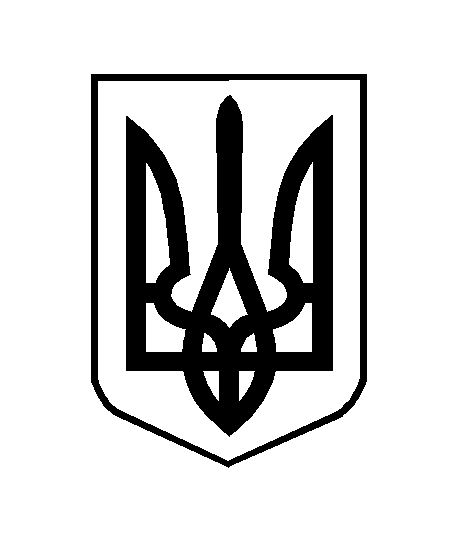 